H Y                    -　　/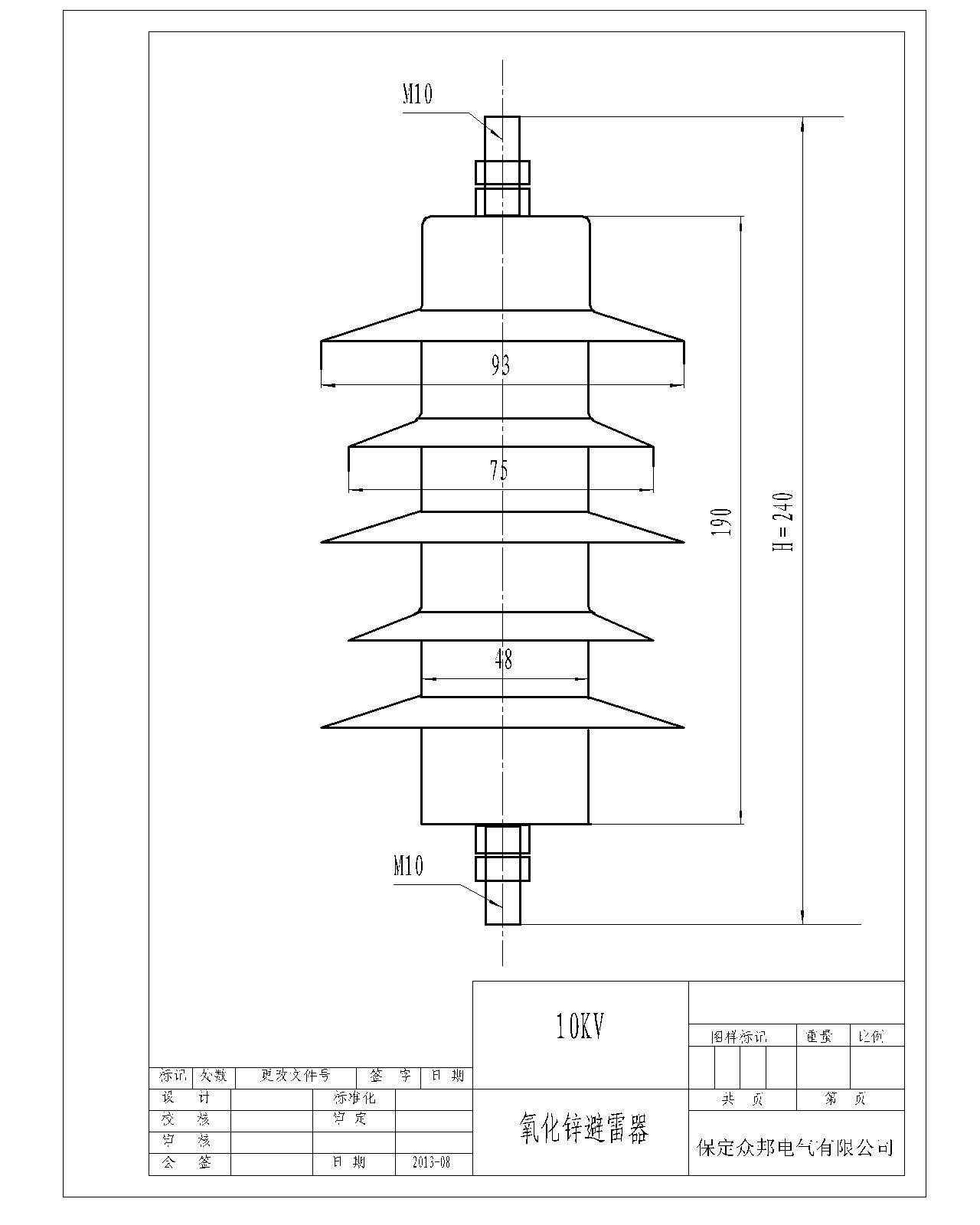 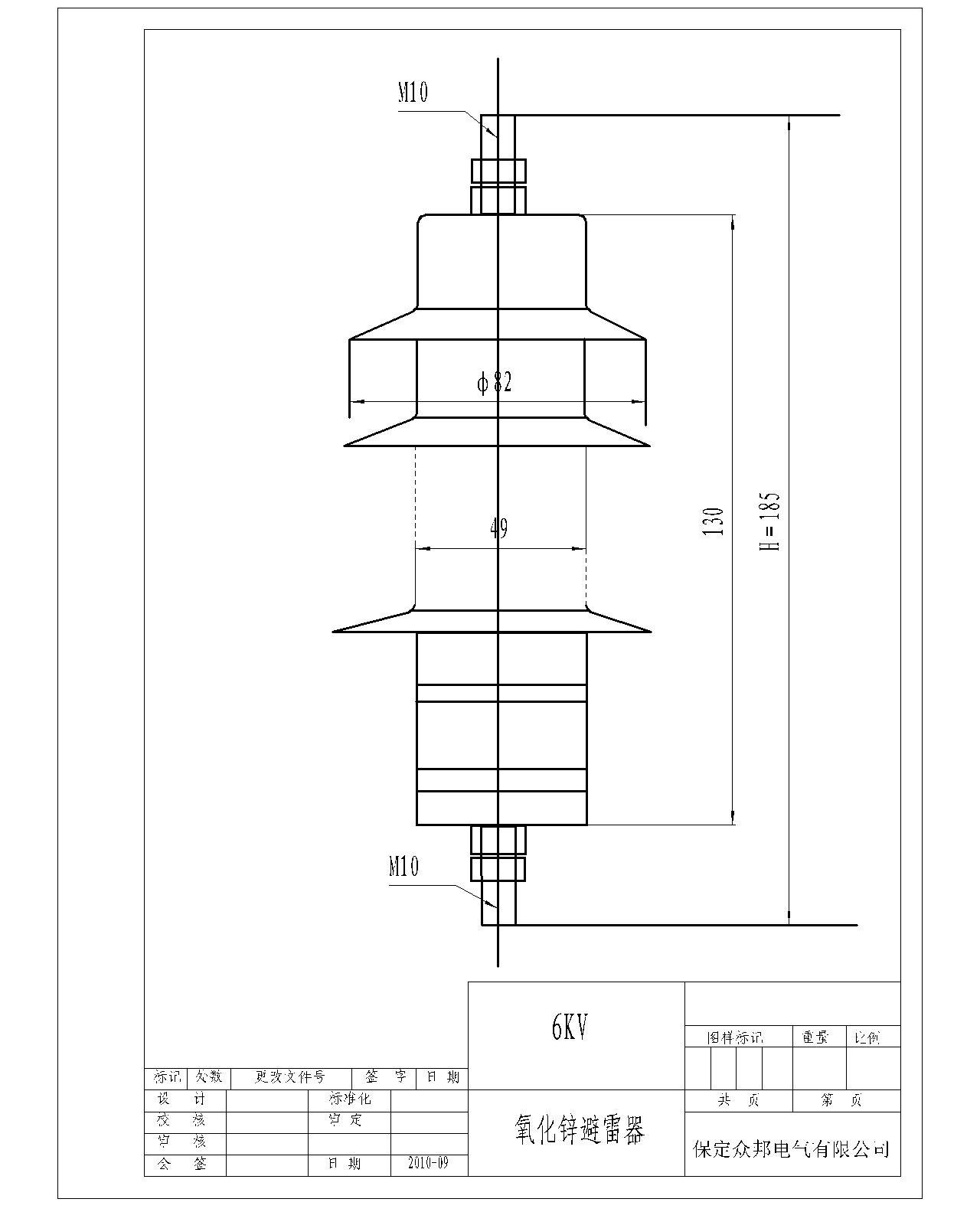 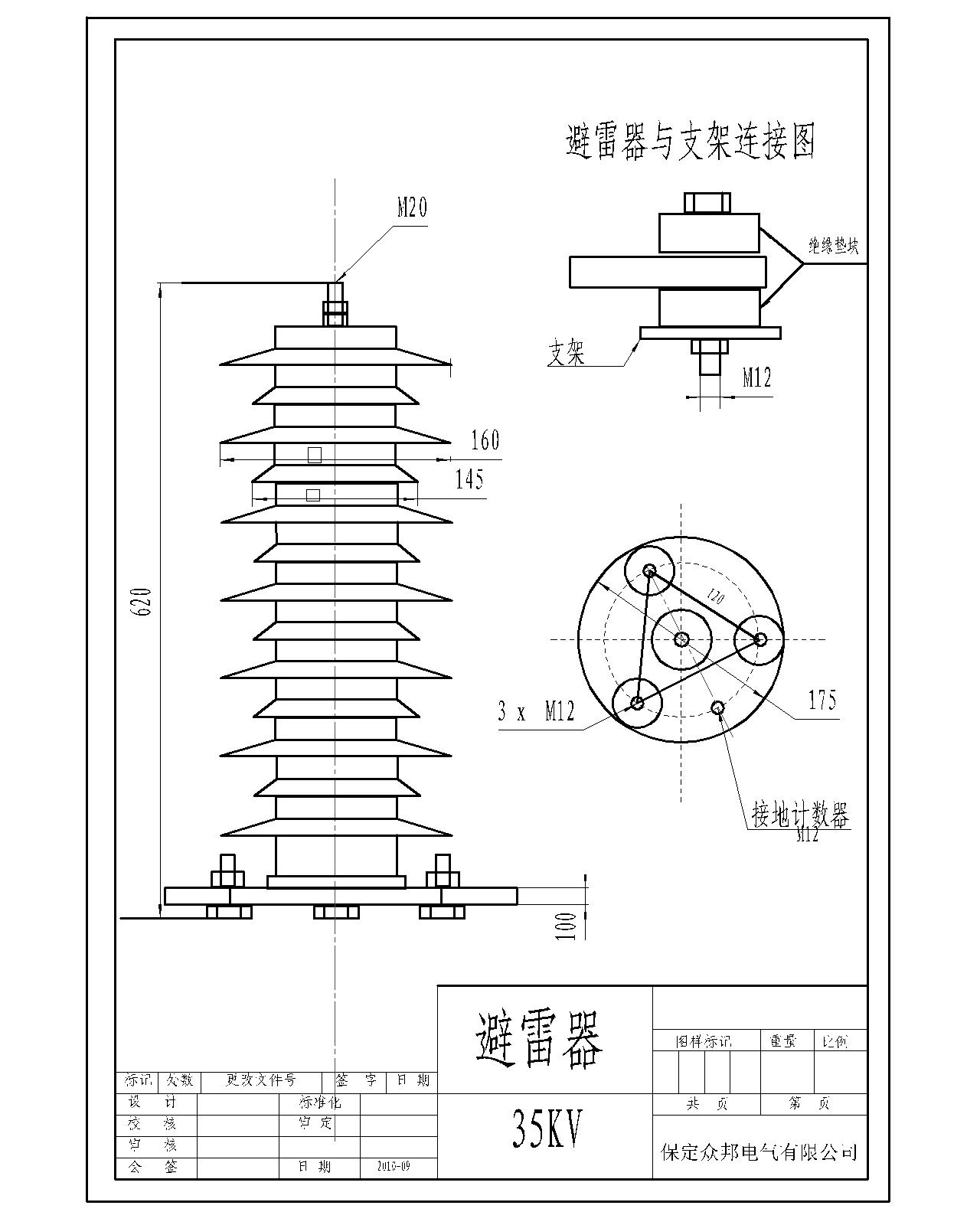 电话：0312-3320110  技术电话：0312-3320112	传真：0312-3320222	网址：http://www.bdzhongbang.com	邮箱：13513285660@139.com	地址：河北省保定市高开区火炬产业园概述本公司生产的HY系列避雷器主要用于35KV及以下电压系统，用于保护交流电力系统的电气设备免遭大气过电压和操作过电压损坏。外壳采用硅橡胶浇铸而成，运输过程中不易损坏，增大了放电距离，使用寿命大大加长。型号说明	环境温度不低于－40℃，不高于＋60℃。电网频率安装场所的空气中不应含化学腐蚀气体、蒸汽、爆炸性尘埃，如有，在定货时要注明海拔高度不超过3500m，超出500m可根据实际情况特制大气条件长期加在避雷器上的电压不能超过其额定电压承受电压48～52Hz（50Hz系统）、58～62Hz（60Hz系统）。使用条件工作原理氧化锌避雷器是目前国际最先进的过电压保护器。由于其核心元件采用氧化锌电阻片，与传统碳化硅避雷器相比，改善了避雷器的伏安特性，提高了过电压通流能力，从而带来避雷器特性的根本变化。当避雷器在正常工作电压下，流过避雷器的电流仅有微安级，当遭受过电压时，由于氧化锌电阻的非线性，流过避雷器的电流瞬间达数千安培，避雷器处于导通状态，释放过电压能量，从而有效地限制了过电压对输变电设备的侵害。5KA无间隙避雷器：10KA无间隙避雷器：主要产品选型表尺寸图服务指南与订货须知